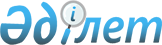 О внесении изменений в решение Жамбылского районного маслихата от 20 февраля 2019 года №38-3 "Об утверждении Правил оказания социальной помощи, установления размеров и определения перечня отдельных категорий нуждающихся граждан по Жамбылскому районуРешение Жамбылского районного маслихата Жамбылской области от 3 июля 2019 года № 45-2. Зарегистрировано Департаментом юстиции Жамбылской области 10 июля 2019 года № 4272
      Примечание РЦПИ.

      В тексте документа сохранена пунктуация и орфография оригинала.
      В соответствии с пунктом 2-3 статьи 6 Закона Республики Казахстан от 23 января 2001 года "О местном государственном управлении и самоуправлении в Республике Казахстан", постановлением Правительства Республики Казахстан от 21 мая 2013 года № 504 "Об утверждении Типовых правил оказания социальной помощи, установления размеров и определения перечня отдельных категорий нуждающихся граждан" Жамбылский районный маслихат РЕШИЛ:
      1. Внести в решение Жамбылского районного маслихата от 20 февраля 2019 года № 38-3 "Об утверждении Правил оказания социальной помощи, установления размеров и определения перечня отдельных категорий нуждающихся граждан по Жамбылскому району" (зарегистрировано в Реестре государственной регистрации нормативных правовых актов за № 4122, опубликовано в эталонном контрольном банке 4 апреля 2019 года в электронном виде) следующие изменения:
      в правилах оказания социальной помощи, установления размеров и определения перечня отдельных категорий нуждающихся граждан утвержденный указанным решением:
      в подпункте 3) пункта 9:
      во втором абзаце цифры "150 000 (сто пятьдесят тысяч)" заменить цифрами "300 000 (триста тысяч)";
      в четвертом абзаце цифры "15 000 (пятнадцать тысяч)" заменить цифрами "50 000 (пятьдесят тысяч)";
      в пятом абзаце цифры "15 000 (пятнадцать тысяч)" заменить цифрами "50 000 (пятьдесят тысяч)".
      Пункт 11 изложить в следующей редакции:
      "Социальная помощь к памятным датам и праздничным дням оказывается по спискам, утверждаемым акиматом Жамбылского района по представлению уполномоченной организации либо иных организаций без истребования заявлений от получателей".
      Пункт 12 изложить в следующей редакции:
      "Для получения социальной помощи при наступлении трудной жизненной ситуации заявитель от себя или от имени семьи в уполномоченный орган или акиму сельского округа представляет заявление с приложением следующих документов:".
      В пункте 20 цифры "13 и 14" заменить цифрами "16 и 17".
      Пункт 25 оставить без изменений.
      2. Контроль за исполнением настоящего решения возложить на постоянную комиссию районного маслихата по вопросам административно-территориального строительства, земли, охраны здоровья населения и защиты окружающей среды, малообеспеченных слоев населения, инвалидов, защиты мать и дитя.
      3. Настоящее решение вступает в силу со дня государственной регистрации в органах юстиции и вводится в действие по истечении десяти календарных дней после дня его первого официального опубликования.
					© 2012. РГП на ПХВ «Институт законодательства и правовой информации Республики Казахстан» Министерства юстиции Республики Казахстан
				
      Председатель сессии

      Жамбылского районного маслихата 

Н. Бегманов

      Секретарь

      Жамбылского районного маслихата 

Р. Бегалиев
